Scriptiebeoordelingsformulier BA Media Kunst Design Architectuur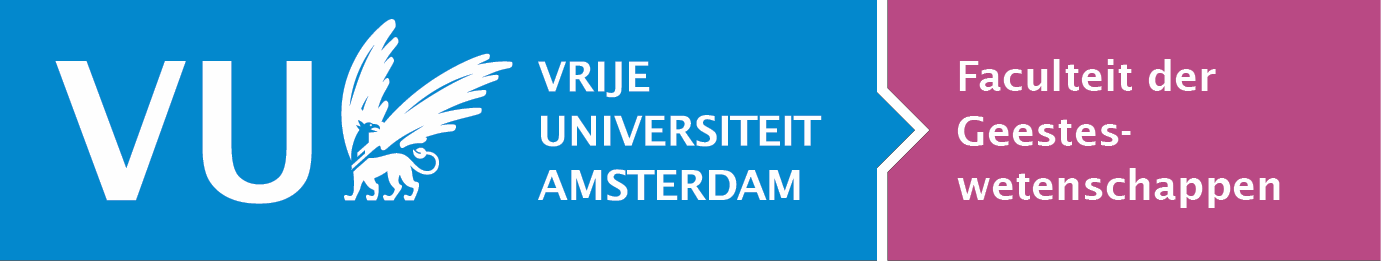 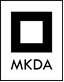 Naam student: Studentnummer: Scriptietitel: Begeleider: Tweede lezer: Datum:o = onvoldoende (lager dan 6); v = voldoende (6-6,5); g = goed (7-8); zg = zeer goed (8,5-9); exc. = excellent (9,5-10)Eindcijfer: Om een voldoende te halen moeten alle onderdelen voldoende zijn: Toelichting op het eindcijfer indien dit niet volgt uit het oordeel op onderdelen:criteriaomschrijvingbeoordelingo v g zg excVraagstelling enrelevantieVraagstelling   Is de centrale vraag- of probleemstelling duidelijk uiteengezet?   Zijn er duidelijke hoofd- en deelvragen?   Is de moeilijkheidsgraad van het onderzoek van voldoende niveau?Verantwoording   Wordt de probleemstelling afdoende theoretisch en/of historiografisch onderbouwd (status quaestionis)?   Is het onderwerp van onderzoek afdoende afgebakend en ingebed in een breder wetenschappelijk kader?   Is de keuze van evt. casestudies afdoende verantwoord en passend?Methode   Wordt of worden de gebruikte onderzoeksmethode(n) duidelijk aangegeven en beschreven (incl. uitleg terminologie)?   Wordt de keuze voor deze methode(n) afdoende verantwoord, evt. ook ten opzichte van alternatieven?   Past de gekozen methode goed bij de onderzoeksvraag?Omgang metbronnen en literatuurBronnengebruik   Is afdoende gezocht naar relevante bronnen/data/literatuur?   Worden primaire en secundaire bronnen geïntroduceerd (c.q. benoemd, onderscheiden en gecontextualiseerd)?   Worden bronnen correct geciteerd, beschreven, geanalyseerd?Kritische houding   Passen de bronnen bij de probleemstelling en de methode. Worden ze verantwoord?   Worden bronnen in voldoende mate geoperationaliseerd: Worden aan bronnen ontleende ideeën, theorieën, methoden en/of begrippen correct toegepast?ResultatenArgumentatie   Wordt er onderscheid gemaakt tussen (empirische) feiten, meningen, veronderstellingen, suggesties enz., c.q. bewaart de student voldoende kritische afstand t.o.v. onderwerp en bronnen?   Is de argumentatie c.q. redeneerlogica van voldoende kwaliteit?Structuur en   Wordt de betoogopbouw goed aangekondigd en verantwoord?opbouw   Is de opbouw (hoofdstukverdeling enz.) helder, evenwichtig, samenhangend en goed navolgbaar?   Wordt goed onderscheid gemaakt tussen hoofd- en bijzaken?Niveau vananalyse   Worden onderzoeksdata goed geanalyseerd?   wordt de informatie uit bronnen en/of literatuur voldoende verwerkt, met aandacht voor centrale vraagstelling.Conclusie   Geeft de conclusie antwoord op de onderzoeksvraag?   Omvat de conclusie (naast een resumé van voorgaand betoog) een nadere discussie van de bevindingen in een breder theoretische en/of historisch kader?   Is er aandacht voor de beperkingen van het eigen onderzoek?Taal en vormgevingVorm   Voldoet de scriptie aan de richtlijnen van de opleiding (bv scriptiehandleiding, ACVA) qua omvang, opmaak, plagiaatcheck,bronverwijzingen (bibliografie, noten, afbeeldingsbijschriften)?Beeldgebruik   Is er functioneel gebruik gemaakt van beeldmateriaal qua hoeveelheid, keuze en inzet in het betoog?   Wordt dit beeldmateriaal goed beschreven, gecontextualiseerd, geanalyseerd en/of geduid?Taalgebruik   Is het taalgebruik correct, helder, stijlvast, van academisch niveau en passend bij het vakgebied?Proces enbegeleidingEnkel voor 1stebegeleider   Is de scriptie geschreven binnen de gereserveerde tijd?   Is de scriptie zelfstandig geschreven (of was veel inhoudelijke en/of redactionele bijsturing nodig)?   Is commentaar van de begeleider adequaat en consistent (met leereffect) verwerkt?